Nom:	Data:MINIPROJECTE ACTUALITATTroba les paraules amagades: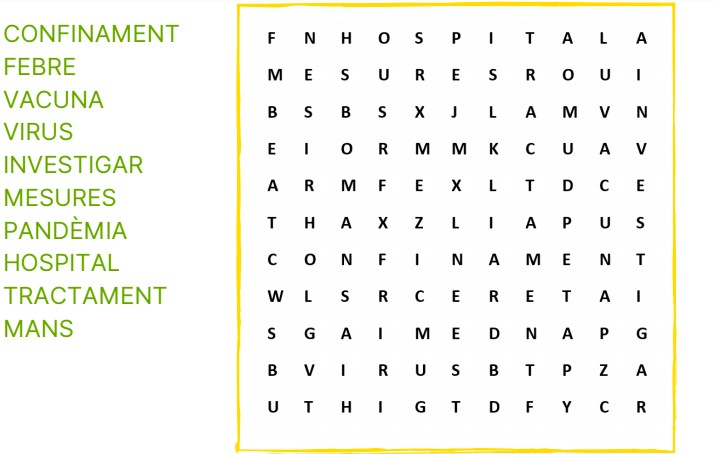 Qui està a casa amb tu durant el confinament?Dibuixa a la teva família a casa durant el confinament.CASTELLANOSuponemos que todos los días piensas en qué harás cuando se acabe el confinamiento. Escribe un TEXTO explicando todas aquellas cosas que tienes muchas ganas de hacer.Dictado: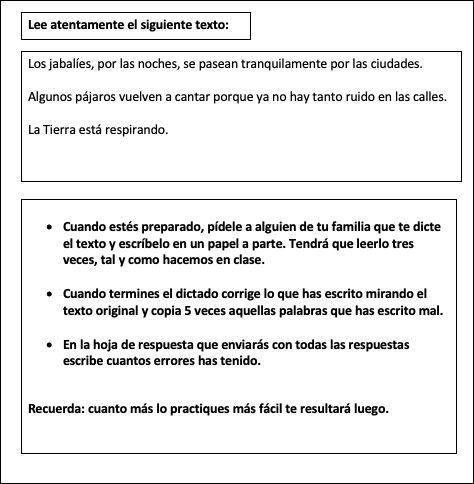 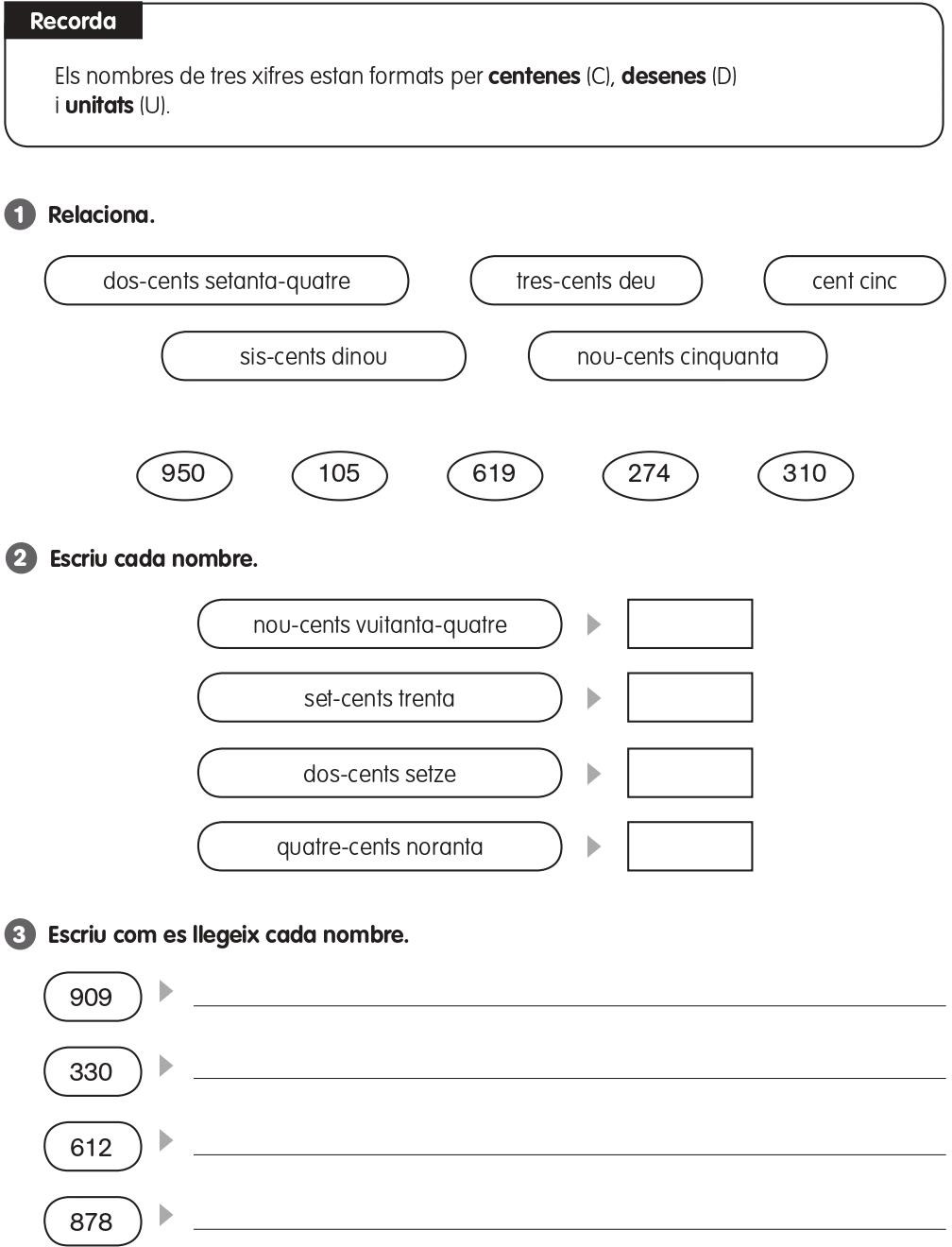 DATA:	NOM:En Pere ha recorregut 247 km pel desert del Sàhara i en Santi 65 km més que en Pere. Quants km ha recorregut en Santi?RESPOSTA:  	Unes sabates costen 15€ més que unes bambes. Si les bambes costen 35€, quant costaran les sabates?RESPOSTA:  	En Miquel i el Sergi col·leccionen cromos, en Miquel en té 45, i Sergi en tenia el doble que el Miquel però just avuí n’ha perdut 12 . Quants cromos té ara en Sergi?RESPOSTA:  	La Maria ahir va llegir 78 pàgines d’un llibre i avui n’ha llegit 156. Quantes pàgines ha llegit més avui que ahir?RESPOSTA:  	Nom:	Data: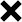 934x	2520x	6524x	7907x	5965x	8754x	95987x	44410x	3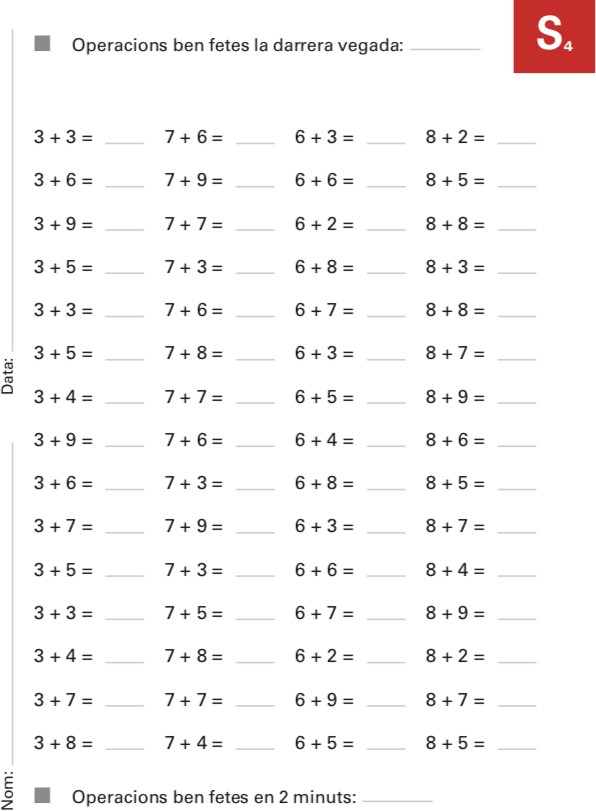 MÚSICAAquesta setmana us proposo que seguiu aquest vídeo:https://www.youtube.com/watch?v=4DHJrLCHNEI&list=RDum0aM4rhcgg&inde x=37.Heu d’imitar els ritmes picant de mans. Si voleu, podeu agafar dos llapis o dues culleres de fusta per picar.Qui s’animi, que enviï un vídeo fent l’activitat al correu d’aula indicant a l’assumpte: MÚSICA i el seu nom.ANGLÈSAquesta setmana començarem a fer servir una nova web on trobareu totes les activitats d’anglès que heu de fer. Les tasques estan organitzades per petits projectes.El link a la web general és aquest: https://englishmargallo.wixsite.com/englishmargallo. Allà trobareu una pestanya on diu Grades 3 & 4. A dins, podreu trobar les activitats de cada setmana.Si voleu anar directament a les activitats d’aquesta setmana podeu fer servir el link que hi ha més a baix. Aquesta setmana haureu de realitzar les activitats de la STAGE1 (fase1) del primer projecte.L’activitat 2 és un diari emocional que haureu de fer durant dues setmanes i retornar el dia 4 de maig, però us ho tornarem a recordar.STAGE 1: https://englishmargallo.wixsite.com/englishmargallo/cm-p1stage1Si teniu algun dubte, recordeu que ens podeu contactar a l’adreça d’e-mail de la vostra classe, fent servir com a assumpte la paraula “ENGLISH”.EDUCACIÓ FÍSICASom conscients que no tothom disposa de molt espai a casa, igual que no de tot el material; és aquí on hem d’intentar ser creatius. És molt important que cada dia es faci una miqueta d’exercici. Aquests exercicis els combinarem en diferents rutines: Estiraments, Coreografies, Ioga, Exercicis de força, Exercicis de precisió (maneig d’objectes), sempre podem deixar anar la creativitat i crear algún repte que impliqui alguna dificultat física.Totes aquestes propostes s’aniran penjant al Bloc d’educació Física creat a la Web de l’escola:https://agora.xtec.cat/ceipmargallo/bloc-deducacio-fisica/Per aquesta setmana s’ha penjat un escalfament i un circuit full body que cansa bastant. La idea és que pugueu realitzar aquest circuit un cop, però prèviament haureu d’escalfar. Ah, recordeu quan acabeu heu de fer estiraments.-RETORNAR AL LLARG DE LA SETMANA : Enviar vídeo del repte al correu d’aula amb l’assumpte: “Educació Física Repte Coordinació ”-VOLUNTARI: Fer-se fotografies, gravar-se i penjar a les xarxes socials amb el hashtag #jomargallodesdecasa #reptecoordinació #circuitfullbodyLes activitats que es proposen són pels infants però els poden realitzar tota la família!! Animeu-vos!!